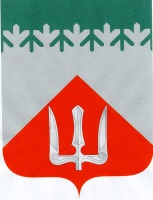 А Д М И Н И С Т Р А Ц И ЯВолховского муниципального районаЛенинградской  областиП О С Т А Н О В Л Е Н И Е    от 1 марта 2023 г.                                                                                  № 594                                                                                             ВолховО внесении изменений в постановление администрации Волховского муниципального района от 01 апреля 2020 года № 934«Об утверждении муниципальной программы МО город Волхов   «Обеспечение качественным жильем граждан на территории  МО город Волхов» В соответствии с решением Совета депутатов МО город Волхов от 22 декабря 2022 года № 43 «О бюджете муниципального образования город Волхов на 2023 год и на плановый период 2024 и 2025 годов»,  постановлением  администрации Волховского муниципального района от 02 сентября 2019 года № 2233  «Об утверждении Порядка разработки, реализации  и оценки эффективности муниципальных программ Волховского муниципального района  и МО город Волхов Волховского муниципального района» (с изменениями от 24.11.2021 года № 3251), постановлением администрации Волховского муниципального района от 31.10.2018г. № 3028 «Об утверждении перечня муниципальных программ Волховского муниципального  района  Ленинградской  области»  (с  изменением от                     11.11.2021 года    № 3175), в   соответствии   с ч.1 ст.29, п.13 ч.1  ст.32  Устава    Волховского      муниципального   района   Ленинградской    области,  п о с т а н о в л я ю:1. Внести изменения в постановление администрации Волховского муниципального района от  01 апреля 2020 года № 934 «Об утверждении муниципальной программы МО город Волхов   «Обеспечение качественным жильем граждан на территории  МО город Волхов», изложив приложение к вышеуказанному постановлению в редакции приложения к настоящему постановлению.2. Настоящее постановление подлежит опубликованию в  официальном периодическом печатном издании и размещению в информационно-коммуникационной сети «Интернет» на официальном сайте администрации Волховского муниципального района.3.  Настоящее постановление вступает в силу на следующий день после его официального опубликования.4. Контроль за исполнением постановления возложить на заместителя главы администрации  по  ЖКХ, транспорту и строительству.Глава администрации							          А.В. БрицунИсполнитель: Локосова Ольга Леонидовна, тел. 881363-79742Приложение  к  постановлению администрации Волховского муниципального района                                                                         от 1 марта 2023 г. № 594                     Муниципальная программа муниципального образования город Волхов «Обеспечение качественным жильем граждан на территории МО город Волхов»I. Паспорт муниципальной  программы муниципального образования город Волхов  «Обеспечение качественным жильем граждан на территории  МО город Волхов»II. Общая характеристика, основные проблемы и прогноз развития сферы реализации муниципальной программыС целью оказания поддержки  в приобретении или строительстве жилья гражданам, молодым гражданам и молодым семьям,  признанным в установленном порядке, нуждающимися в улучшении жилищных условий  в   МО город Волхов реализуется жилищная программа, благодаря которой  граждане могут улучшить жилищные условия. В  муниципальной программе   «Жилье для граждан муниципального образования город Волхов»  могут принять участие  граждане, молодые граждане и молодые семьи, признанные нуждающимися в улучшении жилищных условий  или  состоящие на учете нуждающихся в предоставлении жилых помещений по договорам социального найма в МО город Волхов. III. Цели и  задачи муниципальной программыСоздание условий для реализации конституционных прав на жилище гражданам, молодым гражданам и молодым семьям,  признанным в установленном порядке, нуждающимися в улучшении жилищных условий.Обеспечение доступности жилья и повышение качества жилищного обеспечения населения.Обеспечение устойчивого сокращения непригодного для проживания жилищного фонда.IV. Информация о проектах, мероприятиях, направленных на достижение целей проектов, и комплексах процессных мероприятийФедеральный проект "Обеспечение устойчивого сокращения непригодного для проживания жилищного фонда".В рамках федерального проекта  планируется сокращение непригодного для проживания жилищного фонда с расселением  7 917,0  квадратных метров аварийного жилищного фонда и переселением 429 человек.Комплекс процессных мероприятий "Улучшение жилищных условий граждан"В рамках участия в  мероприятии по обеспечению жильем молодых семей планируется оказание софинансирования социальных выплат на  приобретение жилого помещения или создание объекта индивидуального жилищного строительства  29 молодым семьям.Приложение 1 к муниципальной программе «Обеспечение качественным жильем граждан на территории  МО город Волхов»СВЕДЕНИЯо показателях (индикаторах) муниципальной программы «Обеспечение качественным жильем граждан на территории  МО город Волхов»и их значенияхПриложение 2 к муниципальной программе «Обеспечение качественным жильем граждан на территории  МО город Волхов»Порядок сбора информации и методика расчета показателей муниципальной программы«Обеспечение качественным жильем граждан на территории  МО город Волхов»Приложение 3 к муниципальной программе «Обеспечение качественным жильем граждан на территории  МО город Волхов»План реализации муниципальной программы «Обеспечение качественным жильем граждан на территории  МО город Волхов»Сроки реализации муниципальной программы2022 г. – 2025 г.Ответственный исполнитель муниципальной программыКомитет по ЖКХ, жилищной политике администрации Волховского муниципального района Участники муниципальной программыотсутствуютЦель муниципальной программыСоздание условий для реализации конституционных прав на жилище гражданам, молодым гражданам и молодым семьям,  признанным в установленном порядке, нуждающимися в улучшении жилищных условий.Задачи муниципальной программыОбеспечение доступности жилья и повышение качества жилищного обеспечения населения Ожидаемые (конечные) результаты реализации муниципальной программыУлучшение жилищных условий гражданам, молодым гражданам и молодым семьямПроекты, реализуемые в рамках муниципальной программыФедеральный проект "Обеспечение устойчивого сокращения непригодного для проживания жилищного фонда"Финансовое обеспечение муниципальной программы - всего, в том числе по годам реализацииОбщий объем реализации муниципальной программы всего – 403593,6  тыс.руб.. в т.ч. по годам реализации:2022 г. – 271071,0  тыс.руб.- бюджет МО город Волхов  22063,2 тыс.руб.- бюджет Волховского муниципального района 0,0 тыс.руб.- бюджет Ленинградской области 3 201,3 тыс.руб.-федеральный бюджет 391,1 тыс.руб.- средства фонда 245415,4  тыс.руб.2023 г. – 61661,5  тыс.руб., - средства бюджета МО город Волхов   44 418,6 тыс.руб.- бюджет Волховского муниципального района 2000,0 тыс.руб.- бюджет Ленинградской области 13137,4 тыс.руб.- федеральный бюджет 2105,5 тыс.руб.- средства фонда 0,0 тыс.руб.2024 г. – 20963,9  тыс.руб.- средства бюджета МО город Волхов  16759,0 тыс.руб.- бюджет Волховского муниципального района 0,0 тыс.руб.- бюджет Ленинградской области 3581,5 тыс.руб.- федеральный бюджет 623,4 тыс.руб.- средства фонда 0,0 тыс.руб.2025 г. – 49897,2  тыс.руб.- средства бюджета МО город Волхов  15883,9 тыс.руб.- бюджет Волховского муниципального района 0,0 тыс.руб.- бюджет Ленинградской области 29144,9 тыс.руб.- федеральный бюджет 4868,3 тыс.руб.- средства фонда 0,0 тыс.руб.Размер налоговых расходов, направленных на достижение цели муниципальной программы - всего, в том числе по годам реализацииНе имеются№ п/пНаименование показателя (индикатора)Наименование показателя (индикатора)Единица измеренияЗначения показателей (индикаторов)Значения показателей (индикаторов)Значения показателей (индикаторов)Значения показателей (индикаторов)Удельный вес показателя№ п/пНаименование показателя (индикатора)Наименование показателя (индикатора)Единица измерения2021 год (базовое значение)2022 год2023год2024год2025 годУдельный вес показателя122356789101Количество  расселяемой площади аварийного жилищного фонда плановое значениеКв.м.7 917,0 30%1Количество  расселяемой площади аварийного жилищного фонда фактическое значениеКв.м.30%2Количество молодых семей, которым предоставлены жилые  помещения  плановое значениеЕд.51041570%2Количество молодых семей, которым предоставлены жилые  помещения  фактическое значениеЕд.12970%№ п/пНаименование показателяЕд. измеренияАлгоритм формирования (источник, порядок расчета и т.д.)1ЦП: Количество  расселенных  квадратных метров аварийного жилищного фонда шт.Показатель  определяется  в соответствии с количеством подлежащих расселению квадратных метров аварийного жилищного фонда2ЦП: Количество молодых семей, которым предоставлены социальные выплаты на приобретение жилого помещения или создание объекта индивидуального жилищного строительства  шт.Показатель определяется в соответствии с предоставленными социальными выплатамиМуниципальная программа МО город Волхов "Обеспечение качественным жильем граждан на территории МО город Волхов"Муниципальная программа МО город Волхов "Обеспечение качественным жильем граждан на территории МО город Волхов"Муниципальная программа МО город Волхов "Обеспечение качественным жильем граждан на территории МО город Волхов"Муниципальная программа МО город Волхов "Обеспечение качественным жильем граждан на территории МО город Волхов"Муниципальная программа МО город Волхов "Обеспечение качественным жильем граждан на территории МО город Волхов"Муниципальная программа МО город Волхов "Обеспечение качественным жильем граждан на территории МО город Волхов"Муниципальная программа МО город Волхов "Обеспечение качественным жильем граждан на территории МО город Волхов"Муниципальная программа МО город Волхов "Обеспечение качественным жильем граждан на территории МО город Волхов"Муниципальная программа МО город Волхов "Обеспечение качественным жильем граждан на территории МО город Волхов"Муниципальная программа МО город Волхов "Обеспечение качественным жильем граждан на территории МО город Волхов"№ п/пНаименование структурных элементов программыИсточники финансированияГоды реализацииВсего (тыс.руб.)Ответственный за выполнение мероприятий программы (подпрограммы)№ п/пНаименование структурных элементов программыИсточники финансированияГоды реализацииВсего (тыс.руб.)2022г.2023 г.2024г.2025г.Ответственный за выполнение мероприятий программы (подпрограммы)ИТОГО ПО ПРОГРАММЕИтого         403 593,6271 071,061 661,520 963,949 897,2Комитет по ЖКХ, жилищной политикеИТОГО ПО ПРОГРАММЕСредства бюджета МО город Волхов   99 124,722 063,244 418,616 759,015 883,9Комитет по ЖКХ, жилищной политикеИТОГО ПО ПРОГРАММЕСредства бюджета Волховского МР2 000,00,02 000,00,00,0Комитет по ЖКХ, жилищной политикеИТОГО ПО ПРОГРАММЕСредства   бюджета Ленинградской области49 065,23 201,313 137,43 581,529 144,9Комитет по ЖКХ, жилищной политикеИТОГО ПО ПРОГРАММЕСредства Федерального бюджета7 988,3391,12 105,5623,44 868,3Комитет по ЖКХ, жилищной политикеИТОГО ПО ПРОГРАММЕСредства фонда245 415,4245 415,40,00,00,0Проектная частьПроектная частьПроектная частьПроектная частьПроектная частьПроектная частьПроектная частьПроектная частьПроектная частьПроектная часть1.Итого расходов по проектной частиИтого         2022-2024гг.308 862,4267 166,238 172,23 024,0500,0Комитет по ЖКХ, жилищной политике1.Итого расходов по проектной частиСредства бюджета МО город Волхов   61 447,021 750,836 172,23 024,0500,0Комитет по ЖКХ, жилищной политике1.Итого расходов по проектной частиСредства бюджета Волховского МР2 000,00,02 000,00,00,0Комитет по ЖКХ, жилищной политике1.Итого расходов по проектной частиСредства   бюджета Ленинградской области0,00,00,00,00,0Комитет по ЖКХ, жилищной политике1.Итого расходов по проектной частиСредства Федерального бюджета0,00,00,00,00,0Комитет по ЖКХ, жилищной политикеИтого расходов по проектной частиСредства фонда245 415,4245 415,40,00,00,01.Федеральный проект "Обеспечение устойчивого сокращения непригодного для проживания жилищного фонда"Итого         2022-2024гг.307 062,4266 866,237 672,22 524,00,0Комитет по ЖКХ, жилищной политике1.Федеральный проект "Обеспечение устойчивого сокращения непригодного для проживания жилищного фонда"Средства бюджета МО город Волхов   2022-2024гг.59 647,021 450,835 672,22 524,00,0Комитет по ЖКХ, жилищной политике1.Федеральный проект "Обеспечение устойчивого сокращения непригодного для проживания жилищного фонда"Средства бюджета Волховского МР2022-2024гг.2 000,00,02 000,00,00,0Комитет по ЖКХ, жилищной политике1.Федеральный проект "Обеспечение устойчивого сокращения непригодного для проживания жилищного фонда"Средства   бюджета Ленинградской области2022-2024гг.0,00,00,00,00,0Комитет по ЖКХ, жилищной политике1.Федеральный проект "Обеспечение устойчивого сокращения непригодного для проживания жилищного фонда"Средства Федерального бюджета2022-2024гг.0,00,00,00,00,0Комитет по ЖКХ, жилищной политикеФедеральный проект "Обеспечение устойчивого сокращения непригодного для проживания жилищного фонда"Средства фонда245 415,4245 415,40,00,00,01.1.Обеспечение устойчивого сокращения непригодного для проживания жилого фонда (за счет средств государственной корпорации "Фонд содействия реформированию жилищно-коммунального хозяйства")Итого         2022-2024гг.307 062,4266 866,237 672,22 524,00,0Комитет по ЖКХ, жилищной политике1.1.Обеспечение устойчивого сокращения непригодного для проживания жилого фонда (за счет средств государственной корпорации "Фонд содействия реформированию жилищно-коммунального хозяйства")Средства бюджета МО город Волхов   2022-2024гг.59 647,021 450,835 672,22 524,00,0Комитет по ЖКХ, жилищной политике1.1.Обеспечение устойчивого сокращения непригодного для проживания жилого фонда (за счет средств государственной корпорации "Фонд содействия реформированию жилищно-коммунального хозяйства")Средства бюджета Волховского МР2022-2024гг.2 000,00,02 000,00,00,0Комитет по ЖКХ, жилищной политике1.1.Обеспечение устойчивого сокращения непригодного для проживания жилого фонда (за счет средств государственной корпорации "Фонд содействия реформированию жилищно-коммунального хозяйства")Средства   бюджета Ленинградской области2022-2024гг.0,00,00,00,00,0Комитет по ЖКХ, жилищной политике1.1.Обеспечение устойчивого сокращения непригодного для проживания жилого фонда (за счет средств государственной корпорации "Фонд содействия реформированию жилищно-коммунального хозяйства")Средства Федерального бюджета2022-2024гг.0,00,00,00,00,0Комитет по ЖКХ, жилищной политикеОбеспечение устойчивого сокращения непригодного для проживания жилого фонда (за счет средств государственной корпорации "Фонд содействия реформированию жилищно-коммунального хозяйства")Средства фонда245 415,4245 415,40,00,00,02.Мероприятия, направленные на достижение цели федерального проекта "Обеспечение устойчивого сокращения непригодного для проживания жилищного фонда"Итого         2022-2024гг.300,0300,00,00,00,0Комитет по ЖКХ, жилищной политике2.Мероприятия, направленные на достижение цели федерального проекта "Обеспечение устойчивого сокращения непригодного для проживания жилищного фонда"Средства бюджета МО город Волхов   2022-2024гг.300,0300,00,00,00,0Комитет по ЖКХ, жилищной политике2.Мероприятия, направленные на достижение цели федерального проекта "Обеспечение устойчивого сокращения непригодного для проживания жилищного фонда"Средства бюджета Волховского МР2022-2024гг.0,00,00,00,00,0Комитет по ЖКХ, жилищной политике2.Мероприятия, направленные на достижение цели федерального проекта "Обеспечение устойчивого сокращения непригодного для проживания жилищного фонда"Средства   бюджета Ленинградской области2022-2024гг.0,00,00,00,00,0Комитет по ЖКХ, жилищной политике2.Мероприятия, направленные на достижение цели федерального проекта "Обеспечение устойчивого сокращения непригодного для проживания жилищного фонда"Средства Федерального бюджета2022-2024гг.0,00,00,00,00,0Комитет по ЖКХ, жилищной политикеМероприятия, направленные на достижение цели федерального проекта "Обеспечение устойчивого сокращения непригодного для проживания жилищного фонда"Средства фонда0,00,00,00,00,02.1.Бюджетные инвестиции в объекты капитального строительства объектов жилищного хозяйства собственности муниципальных образованийИтого         2022-2024гг.300,0300,00,00,00,0Комитет по ЖКХ, жилищной политике2.1.Бюджетные инвестиции в объекты капитального строительства объектов жилищного хозяйства собственности муниципальных образованийСредства бюджета МО город Волхов   2022-2024гг.300,0300,00,00,00,0Комитет по ЖКХ, жилищной политике2.1.Бюджетные инвестиции в объекты капитального строительства объектов жилищного хозяйства собственности муниципальных образованийСредства бюджета Волховского МР2022-2024гг.0,00,00,00,00,0Комитет по ЖКХ, жилищной политике2.1.Бюджетные инвестиции в объекты капитального строительства объектов жилищного хозяйства собственности муниципальных образованийСредства   бюджета Ленинградской области2022-2024гг.0,00,00,00,00,0Комитет по ЖКХ, жилищной политике2.1.Бюджетные инвестиции в объекты капитального строительства объектов жилищного хозяйства собственности муниципальных образованийСредства Федерального бюджета2022-2024гг.0,00,00,00,00,0Комитет по ЖКХ, жилищной политикеБюджетные инвестиции в объекты капитального строительства объектов жилищного хозяйства собственности муниципальных образованийСредства фонда0,00,00,00,00,03.Мероприятия, направленные на достижение цели федерального проекта "Обеспечение устойчивого сокращения непригодного для проживания жилищного фонда"Итого         2022-2025гг.1 500,00,0500,0500,0500,0Комитет по ЖКХ, жилищной политике3.Мероприятия, направленные на достижение цели федерального проекта "Обеспечение устойчивого сокращения непригодного для проживания жилищного фонда"Средства бюджета МО город Волхов   2022-2025гг.1 500,00,0500,0500,0500,0Комитет по ЖКХ, жилищной политике3.Мероприятия, направленные на достижение цели федерального проекта "Обеспечение устойчивого сокращения непригодного для проживания жилищного фонда"Средства бюджета Волховского МР2022-2025гг.0,00,00,00,00,0Комитет по ЖКХ, жилищной политике3.Мероприятия, направленные на достижение цели федерального проекта "Обеспечение устойчивого сокращения непригодного для проживания жилищного фонда"Средства   бюджета Ленинградской области2022-2025гг.0,00,00,00,00,0Комитет по ЖКХ, жилищной политике3.Мероприятия, направленные на достижение цели федерального проекта "Обеспечение устойчивого сокращения непригодного для проживания жилищного фонда"Средства Федерального бюджета2022-2025гг.0,00,00,00,00,0Комитет по ЖКХ, жилищной политике3.Мероприятия, направленные на достижение цели федерального проекта "Обеспечение устойчивого сокращения непригодного для проживания жилищного фонда"Средства фонда0,00,00,00,00,0Комитет по ЖКХ, жилищной политике3.1.Проведение мероприятий по ликвидации (сносу) аварийного жилищного фондаИтого         2022-2025гг.1 500,00,0500,0500,0500,0Комитет по ЖКХ, жилищной политике3.1.Проведение мероприятий по ликвидации (сносу) аварийного жилищного фондаСредства бюджета МО город Волхов   2022-2025гг.1 500,00,0500,0500,0500,0Комитет по ЖКХ, жилищной политике3.1.Проведение мероприятий по ликвидации (сносу) аварийного жилищного фондаСредства бюджета Волховского МР2022-2025гг.0,00,00,00,00,0Комитет по ЖКХ, жилищной политике3.1.Проведение мероприятий по ликвидации (сносу) аварийного жилищного фондаСредства   бюджета Ленинградской области2022-2025гг.0,00,00,00,00,0Комитет по ЖКХ, жилищной политике3.1.Проведение мероприятий по ликвидации (сносу) аварийного жилищного фондаСредства Федерального бюджета2022-2025гг.0,00,00,00,00,0Комитет по ЖКХ, жилищной политике3.1.Проведение мероприятий по ликвидации (сносу) аварийного жилищного фондаСредства фонда2022-2025гг.0,00,00,00,00,0Комитет по ЖКХ, жилищной политикеПроцессная частьПроцессная частьПроцессная частьПроцессная частьПроцессная частьПроцессная частьПроцессная частьПроцессная частьПроцессная частьПроцессная частьИтого расходов по процессной частиИтого         2019-2030гг.94 731,23 904,823 489,317 939,949 397,2Комитет по ЖКХ, жилищной политикеИтого расходов по процессной частиСредства бюджета МО город Волхов   2019-2030гг.37 677,7312,48 246,413 735,015 383,9Комитет по ЖКХ, жилищной политикеИтого расходов по процессной частиСредства   бюджета Ленинградской области2019-2030гг.49 065,23 201,313 137,43 581,529 144,9Комитет по ЖКХ, жилищной политикеИтого расходов по процессной частиСредства Федерального бюджета2019-2030гг.7 988,3391,12 105,5623,44 868,3Комитет по ЖКХ, жилищной политике1.Комплекс процессных мероприятий "Улучшение жилищных условий граждан"Итого         2019-2030гг.94 731,23 904,823 489,317 939,949 397,2Комитет по ЖКХ, жилищной политике1.Комплекс процессных мероприятий "Улучшение жилищных условий граждан"Средства бюджета МО город Волхов   2019-2030гг.37 677,7312,48 246,413 735,015 383,9Комитет по ЖКХ, жилищной политике1.Комплекс процессных мероприятий "Улучшение жилищных условий граждан"Средства   бюджета Ленинградской области2019-2030гг.49 065,23 201,313 137,43 581,529 144,9Комитет по ЖКХ, жилищной политике1.Комплекс процессных мероприятий "Улучшение жилищных условий граждан"Средства Федерального бюджета2019-2030гг.7 988,3391,12 105,5623,44 868,3Комитет по ЖКХ, жилищной политике1.1.Реализация мероприятий по обеспечению жильем молодых семейИтого         2019-2030гг.65 476,23 904,817 989,36 204,937 377,2Комитет по ЖКХ, жилищной политике1.1.Реализация мероприятий по обеспечению жильем молодых семейСредства бюджета МО город Волхов   2019-2030гг.8 422,7312,42 746,42 000,03 363,9Комитет по ЖКХ, жилищной политике1.1.Реализация мероприятий по обеспечению жильем молодых семейСредства   бюджета Ленинградской области2019-2030гг.49 065,23 201,313 137,43 581,529 144,9Комитет по ЖКХ, жилищной политике1.1.Реализация мероприятий по обеспечению жильем молодых семейСредства Федерального бюджета2019-2030гг.7 988,3391,12 105,5623,44 868,3Комитет по ЖКХ, жилищной политике1.2.Взносы на капитальный ремонт общего имущества многоквартирных домов в НО "Фонд капитального ремонта многоквартирных домов Ленинградской области"Итого         2023-2030гг.29 255,00,05 500,011 735,012 020,0Комитет по ЖКХ, жилищной политике1.2.Взносы на капитальный ремонт общего имущества многоквартирных домов в НО "Фонд капитального ремонта многоквартирных домов Ленинградской области"Средства бюджета МО город Волхов   2023-2030гг.29 255,00,05 500,011 735,012 020,0Комитет по ЖКХ, жилищной политике1.2.Взносы на капитальный ремонт общего имущества многоквартирных домов в НО "Фонд капитального ремонта многоквартирных домов Ленинградской области"Средства   бюджета Ленинградской области2023-2030гг.0,00,00,00,00,0Комитет по ЖКХ, жилищной политике1.2.Взносы на капитальный ремонт общего имущества многоквартирных домов в НО "Фонд капитального ремонта многоквартирных домов Ленинградской области"Средства Федерального бюджета2023-2030гг.0,00,00,00,00,0Комитет по ЖКХ, жилищной политике